Learning Progression 3: Ladder 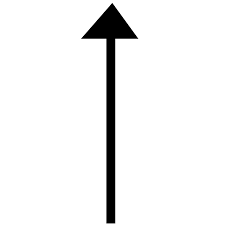 Think lesson plans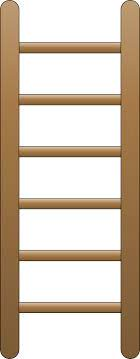 StepsStandardAssessments(Evidence of Learning)Texts/Strategies  to SupportStudents will learn about product life cycles and then be able to research a specific product to find out the sources of its various components. Resource Go RoundEstablish research “rules”...no copy and paste informationStudents will be able to identify and classify Earth’s renewable resourcesQuizletGive examples of renewable resources and give students opportunities to distinguish between renewable and non-renewable.Renewable and NonrenewableStudents will explore the characteristics of Earth’s renewable resources and participate in student discourseUnit AssessmentList characteristics and provide opportunities to discuss with student group members; water retention soil investigation StepsStandardAssessments(Evidence of Learning)Texts to SupportStudents will be able to identify and classify Earth’s renewable resources with teacher assistance/accommodationsResource BrochureNatural Resources Trading Cards  Actual Trading Cards; Read Aloud: Dirt-The Scoop About SoilStudents will not be able to identify and classify Earth’s renewable resourcesReview definitions, Anchor Charts; Natural Resources for Kids Video